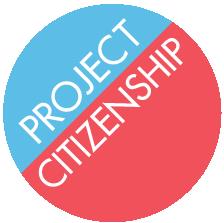 QUESTIONQUESTION